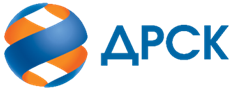 Акционерное Общество«Дальневосточная распределительная сетевая компания»ПРОТОКОЛ № 142/УР-ВПзаседания Закупочной комиссии по конкурсу в электронной форме с участием только субъектов МСП на право заключения договора на выполнение работ «Чистка просек ВЛ 35-110 кВ СП "СЭС", филиал ХЭС» (лот № 3301-РЕМ ПРОД-2021-ДРСК)№ ЕИС – 32009634427 (МСП)СПОСОБ И ПРЕДМЕТ ЗАКУПКИ: конкурс в электронной форме, участниками которого могут быть только субъекты малого и среднего предпринимательства на право заключения договора «Чистка просек ВЛ 35-110 кВ СП "СЭС", филиал ХЭС», Лот № 3301-РЕМ ПРОД-2021-ДРСК    КОЛИЧЕСТВО ПОДАННЫХ ЗАЯВОК НА УЧАСТИЕ В ЗАКУПКЕ: 5 (пять) заявок.КОЛИЧЕСТВО ОТКЛОНЕННЫХ ЗАЯВОК: 1 (одна) заявка.ВОПРОСЫ, ВЫНОСИМЫЕ НА РАССМОТРЕНИЕ ЗАКУПОЧНОЙ КОМИССИИ: О рассмотрении результатов ценовых предложений УчастниковОб утверждении результатов процедуры переторжки.О признании заявок соответствующими условиям Документации о закупке по результатам рассмотрения ценовых предложений УчастниковО ранжировке заявокО выборе победителя закупкиРЕШИЛИ:По вопросу № 1Признать объем полученной информации достаточным для принятия решения.Принять к рассмотрению ценовые предложения следующих участников:По вопросу № 2Принять условия заявок Участников после переторжки:По вопросу № 3Признать ценовые предложения следующих Участников:508186/ ЗАО "ДАЛЬПРОМСЕРВИС"512710/ ООО "АВАНГАРД" 515034/ ООО "ГОРТРАНС"515049/ ООО "АКТИС КАПИТАЛ" соответствующими условиям Документации о закупке и принять их к дальнейшему рассмотрению.По вопросу № 4Утвердить расчет баллов по результатам оценки заявок:Утвердить ранжировку заявок:По вопросу № 5Признать Победителем закупки Участника, занявшего 1 (первое) место в ранжировке по степени предпочтительности для Заказчика: ЗАО "ДАЛЬПРОМСЕРВИС" г. Комсомольск-на-Амуре с ценой заявки не более 13 626 943.00 руб. без учета НДС. Условия оплаты: Платежи в размере 100% (ста процентов) от стоимости Работ выплачиваются в течение 15 (пятнадцати) рабочих дней с даты подписания Сторонами документов, указанных в пункте 4.1 Договора, на основании счёта, выставленного Подрядчиком, и с учетом пункта 3.5.2 Договора. Срок выполнения работ: начало работ – февраль 2021 г., окончание работ – 31 августа 2021 г. Гарантия на своевременное и качественное выполнение работ, а также на устранение дефектов, возникших по вине Подрядчика, составляет 24 месяца с момента приемки выполненных работ. Настоящая заявка имеет правовой статус оферты и действует вплоть до истечения срока, отведенного на заключение Договора, но не менее, чем в течение 90 (девяноста) календарных дней с даты окончания срока подачи заявок (20.11.2020).Инициатору договора обеспечить подписание договора с Победителем не ранее чем через 10 (десять) календарных дней и не позднее 20 (двадцати) календарных дней после официального размещения итогового протокола по результатам закупки.Победителю закупки в срок не позднее 3 (трех) рабочих дней с даты официального размещения итогового протокола по результатам закупки обеспечить направление по адресу, указанному в Документации о закупке, информацию о цепочке собственников, включая бенефициаров (в том числе конечных), по форме и с приложением подтверждающих документов согласно Документации о закупке.Секретарь Закупочной комиссии 1 уровня  		                                        О.В.Коваленког. Благовещенск«11» января 2021№п/пДата и время регистрации заявкиНаименование, адрес и ИНН Участника и/или его идентификационный номер12.11.2020 08:41:5250818619.11.2020 11:53:1051271018.11.2020 09:46:3851291320.11.2020 03:47:2251503420.11.2020 04:59:51515049№п/пДата и время регистрации заявкиНаименование, адрес и ИНН Участника и/или его идентификационный номерЦеновое предложение без НДС112.11.2020 08:41:52508186/ ЗАО "ДАЛЬПРОМСЕРВИС", 681000, Российская Федерация, КРАЙ ХАБАРОВСКИЙ, Г КОМСОМОЛЬСК-НА-АМУРЕ, ПР-КТ ОКТЯБРЬСКИЙ, 33, 318, ИНН 2703005782, КПП 270301001, ОГРН 102270052771713 626 943.00219.11.2020 11:53:10512710/ ООО "АВАНГАРД", 680031, КРАЙ ХАБАРОВСКИЙ, Г ХАБАРОВСК, УЛ КАРЛА МАРКСА, 144А, 19, ИНН 2724174950, КПП 272401001, ОГРН 113272400424715 544 000.0018.11.2020 09:46:38512913/ ООО "РЕГИОН", 681016, КРАЙ ХАБАРОВСКИЙ, Г КОМСОМОЛЬСК-НА-АМУРЕ, ПР-КТ МИРА, 13, 35, ИНН 2703062283, КПП 270301001, ОГРН 1112703005370отклонен на этапе рассмотрения вторых частей заявок20.11.2020 03:47:22515034/ ООО "ГОРТРАНС", 680009, КРАЙ ХАБАРОВСКИЙ, Г ХАБАРОВСК, УЛ ПРОМЫШЛЕННАЯ, ДОМ 12, КОРПУС А, ОФИС 2, ИНН 2722073308, КПП 272401001, ОГРН 108272200442013 834 160.0020.11.2020 04:59:51515049/ ООО "АКТИС КАПИТАЛ", 680038, КРАЙ ХАБАРОВСКИЙ, Г ХАБАРОВСК, УЛ ВОЛОЧАЕВСКАЯ, 8, Щ, 11, ИНН 2724160066, КПП 272301001, ОГРН 112272400042015 544 000.00№п/пДата и время регистрации заявкиНаименование, адрес и ИНН Участника и/или его идентификационный номерЦена заявки до переторжки, 
руб. без НДС Цена заявки после переторжки, 
руб. без НДС 126.11.2020 10:28:53508186/ ЗАО "ДАЛЬПРОМСЕРВИС"15 496 812,0013 626 943,00219.11.2020 11:53:10512710/ ООО "АВАНГАРД" 15 544 000,0015 544 000,00318.11.2020 09:46:38512913/ ООО "РЕГИОН"отклонен на этапе 2________426.11.2020 08:58:51515034/ ООО "ГОРТРАНС"15 544 000,0013 834 160,00520.11.2020 04:59:51515049/ ООО "АКТИС КАПИТАЛ"15 544 000,0015 544 000,00Критерий оценки (подкритерий)Весовой коэффициент значимостиВесовой коэффициент значимостиКоличество баллов, присужденных заявке по каждому критерию / подкритерию
(с учетом весового коэффициента значимости) Количество баллов, присужденных заявке по каждому критерию / подкритерию
(с учетом весового коэффициента значимости) Количество баллов, присужденных заявке по каждому критерию / подкритерию
(с учетом весового коэффициента значимости) Количество баллов, присужденных заявке по каждому критерию / подкритерию
(с учетом весового коэффициента значимости) Количество баллов, присужденных заявке по каждому критерию / подкритерию
(с учетом весового коэффициента значимости) Количество баллов, присужденных заявке по каждому критерию / подкритерию
(с учетом весового коэффициента значимости) Количество баллов, присужденных заявке по каждому критерию / подкритерию
(с учетом весового коэффициента значимости) Критерий оценки (подкритерий)критерия подкритерия508186/ ЗАО "ДАЛЬПРОМСЕРВИС"508186/ ЗАО "ДАЛЬПРОМСЕРВИС"512710/ ООО "АВАНГАРД"512710/ ООО "АВАНГАРД"515034/ ООО "ГОРТРАНС"515034/ ООО "ГОРТРАНС"515049/ ООО "АКТИС КАПИТАЛ"Критерий оценки 1:Цена договора90%-//-0,550,55000,500,500Критерий оценки 2: Квалификация(предпочтительность) участника10%-//-0,500,50000,500,500Подкритерий 2.1: Квалификация кадровых ресурсов-//-35%1,751,75001,751,750Подкритерий 2.2: Обеспеченность материально-техническими ресурсами необходимыми для выполнения работ-//-35%1,751,75001,751,750Подкритерий 2.3: Опыт выполнения аналогичных договоров-//-30%1,51,5001,51,50Итоговый балл заявки 
(с учетом весовых коэффициентов значимости)Итоговый балл заявки 
(с учетом весовых коэффициентов значимости)Итоговый балл заявки 
(с учетом весовых коэффициентов значимости)1,05001,001,0000Место в ранжировке (порядковый № заявки)Дата и время регистрации заявкиНаименование Участника и/или идентификационный номерИтоговая цена заявки, 
руб. без НДС Возможность применения приоритета в соответствии с 925-ПП1 место (заявка 508186)26.11.2020 10:28:53ЗАО "ДАЛЬПРОМСЕРВИС", 681000, Российская Федерация, КРАЙ ХАБАРОВСКИЙ, Г КОМСОМОЛЬСК-НА-АМУРЕ, ПР-КТ ОКТЯБРЬСКИЙ, 33, 318, ИНН 2703005782, КПП 270301001, ОГРН 102270052771713 626 943.00нет2 место(заявка 515034)26.11.2020 08:58:51ООО "ГОРТРАНС", 680009, КРАЙ ХАБАРОВСКИЙ, Г ХАБАРОВСК, УЛ ПРОМЫШЛЕННАЯ, ДОМ 12, КОРПУС А, ОФИС 2, ИНН 2722073308, КПП 272401001, ОГРН 108272200442013 834 160.00нет3 место(заявка 512710)19.11.2020 11:53:10ООО "АВАНГАРД", 680031, КРАЙ ХАБАРОВСКИЙ, Г ХАБАРОВСК, УЛ КАРЛА МАРКСА, 144А, 19, ИНН 2724174950, КПП 272401001, ОГРН 113272400424715 544 000.00нет4 место(заявка 515049)20.11.2020 04:59:51ООО "АКТИС КАПИТАЛ", 680038, КРАЙ ХАБАРОВСКИЙ, Г ХАБАРОВСК, УЛ ВОЛОЧАЕВСКАЯ, 8, Щ, 11, ИНН 2724160066, КПП 272301001, ОГРН 112272400042015 544 000.00нет